Lesson 1 Practice ProblemsHere is a rule to make a list of numbers: Each number is the sum of the previous two numbers. Start with the numbers 0 and 1, then follow the rule to build a sequence of 10 numbers.A sequence starts Give a rule that the sequence could follow.Follow your rule to write the next 3 terms in the sequence.A sequence of numbers follows the rule: multiply the previous number by -2 and add 3. The fourth term in the sequence is -7.Give the next 3 terms in the sequence.Give the 3 terms that came before -7 in the sequence.A sequence starts 0, 5, . . .Give a rule the sequence could follow and the next 3 terms for that rule.Give a different rule the sequence could follow and the next 3 terms for that rule. 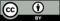 © CC BY 2019 by Illustrative Mathematics®